一、主辦單位：  緣起：    行政院為健全長期照顧服務體系，均衡長照資源之發展，確保照顧及支持服務品質，發展普及、多元及可負擔之服務，保障接受服務者與照顧者之尊嚴及權益，於104年6月3日公布之「長期照顧服務法」，自106年6月3日起施行。    「台灣長期照顧十年計畫與長照2.0」可謂因應台灣社會高齡化的現況與未來趨勢，由瞭解高齡者、失智與失能者之環境使用之差異，並按政府劃分長照服務網區，規劃區域資源、建置服務網絡與輸送體系及人力發展計畫，且於資源過剩區，限制長照機構設立或擴充；於資源不足地區，則獎助辦理健全長照服務體系有關事項。    在「長期照顧服務法」即將上路實施之際，本會希望建築師及事務所從業人員們，透過本次講習會各位講師深入簡出之解說，可了解長照需求的內涵，如何致力於建築空間之規畫設計，設置高齡友善的居家環境、社會關懷據點、老人社區中心、日間照顧中心(包含小規模多機能)、長照機構、團體家屋及護理之家，期待有更多的建築師們投入心力，協助政府建置並改善此一長照服務體系服務。三、講習會內容：    1、講習會對象：       開業建築師、建築師事務所推薦之從業人員。    2、講習會場次：       A、【北區】106年5月5、6日(星期五、六)          地點：臺北市建築師公會【第一會議室】                (臺北市信義區基隆路二段51號13樓)       B、【中區】106年5月19、20日(星期五、六)          地點：臺灣省建築師公會【演講廳】                (臺中市西區台灣大道二段536號12樓)       C、【南區】106年6月9、10日(星期五、六)          地點：高雄市建築師公會【大會議室】                (高雄市三民區博愛一路366號23樓)    3、名額：50~70人，額滿為止。(倘當區報名人數過多，再開辦第二班)    4、洽詢電話及E-mail：中華民國全國建築師公會 02-23775108  ext 16 張小姐                          mini74@naa.org.tw。四、參加費用及報名方式：    1、參加費用說明：        報名學雜費每人新台幣3,000元。    2、報名方式及說明： 透過中華民國全國建築師公會網路報名系統，統一報名。報名網址為：https://goo.gl/1vZy96。完成報名登錄後，若因故需取消報名者，敬請來電告知，並完成退費手續。    3、報名費以支票、郵政匯票、匯款單方式支付。       抬頭「中華民國全國建築師公會」       帳號：1405-717-321701   合作金庫銀行三興分行請務必將繳費證明黏貼至匯款單回傳表(如附件)，並註明單位及參加人員姓名，傳真至02-27326747、02-27391930，以便確認。請務必於報名後三日內完成繳費作業，若人數額滿，恕不另行保留。以上付款方式，請務必回傳繳費收據。    4、退費說明報名繳費後於活動三週（含）前，以書面或電話通知取消報名者，予以全額退費。報名繳費後於活動一週（含）前，取消報名或無出席者一律不退費，會後將寄發教材乙份。    5、研習證明       本講習會擬向內政部營建署申請建築師換發積分核備文號。五、本講習會報名簡章如有未盡事宜，另行修正補充之。「建築與長期照顧」講習會 課程表匯款單回傳表    請傳真至本會02-27326747、02-27391930，以利確認。交通資訊【北區】講習時間：106年5月5、6日(星期五、六)        講習地點：臺北市建築師公會【第一會議室】                  (臺北市信義區基隆路二段51號13樓)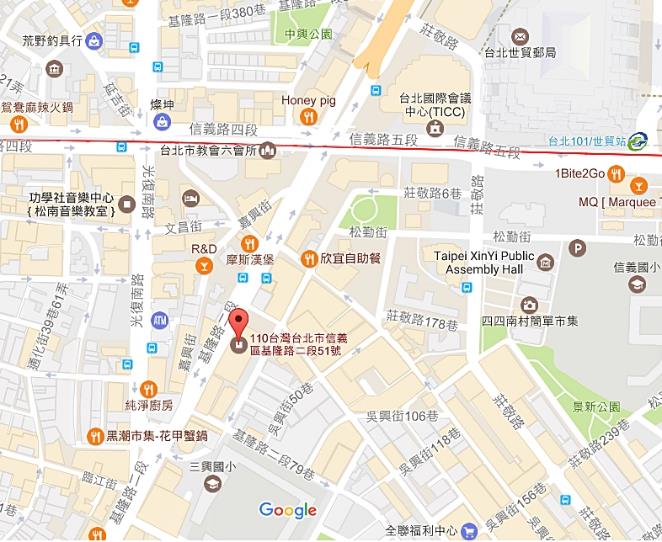 【中區】講習時間：106年5月19、20日(星期五、六)        講習地點：臺灣省建築師公會【演講廳】                  (臺中市西區台灣大道二段536號12樓)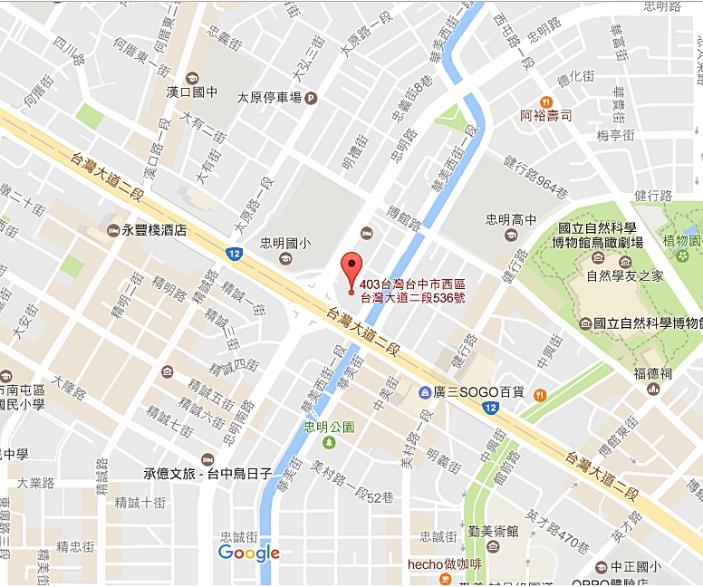 【南區】講習時間：106年6月9、10日(星期五、六)        講習地點：高雄市建築師公會【大會議室】                  (高雄市三民區博愛一路366號23樓)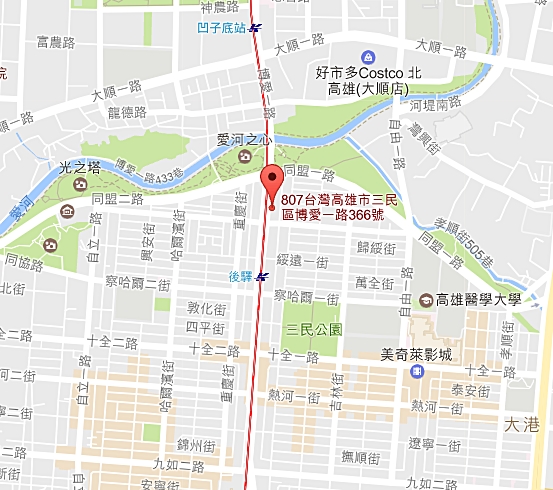 搭乘捷運：後驛站(R12站)從C、D出口，往同盟一路方向步行約5分鐘即可到達。搭乘公車：乘坐高雄市公車24、紅線301於北平一路路口下車路方向步行約2分鐘即可到達。第一天 (星期五)第一天 (星期五)第一天 (星期五)時間課程內容講師08:30-09:00報到全國建築師公會09:00-09:10開幕詞全國建築師公會09:10-10:00台灣長期照顧十年計畫與長照2.0吳玉琴立委10:10-11:00老人的特質與相關理論陳政雄建築師11:10-12:00台灣社會高齡化趨勢與未來的居住環境陳政雄建築師12:00-13:00午餐休息13:00-13:50高齡社會的老年人新居住型態─團體家屋尹彥程建築師14:00-14:50高齡社會的老年人新居住型態─團體家屋尹彥程建築師14:50-15:00茶點時間15:00-15:50高齡社會的居住體系與環境體系陳政雄建築師16:00-16:50醫療設施及長照機構的高齡友善環境陳政雄建築師第二天(星期六)第二天(星期六)第二天(星期六)時間課程內容講師08:30-09:00報到全國建築師公會09:00-09:50社區關懷據點與老人服務中心陳柏宗建築師10:00-10:50高齡者居家的建築規劃設計陳柏宗建築師11:00-11:50高齡者居家的建築規劃設計陳柏宗建築師11:50-12:50午餐休息12:50-13:40預防型的日間照顧中心及小規模多機能林嘉慧建築師13:50-14:40預防型的日間照顧中心及小規模多機能林嘉慧建築師14:40-14:50茶點時間14:50-15:40護理之家的建築規劃設計黃耀榮教授15:50-16:40護理之家的建築規劃設計黃耀榮教授16:40-16:50閉幕詞單位：姓名：匯款單黏貼處匯款單黏貼處